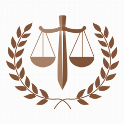 Главное, что должен знать каждый подросток – неразрешимых проблем НЕ бывает!!! Всегда можно найти способ решения проблемы, её облегчения или изменить отношение к ней!Есть службы, которые всегда (круглосуточно) готовы тебе помочь в этом!С какими проблемами могут столкнуться  подростки:- проблемы (конфликты, ссоры) в отношениях с родителями, опекунами  или с иными близкими или родными людьми (бабушки, дедушки, сестра, братья и др. родные); 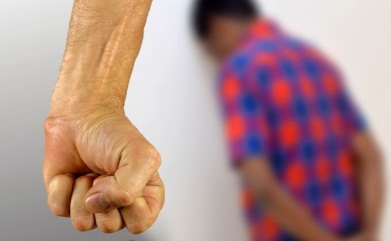 - любое насилие со стороны родных, знакомых или чужих людей;- проблемы в отношениях со сверстниками, друзьями, знакомыми (притесняют, смеются, пренебрегают, издеваются и т.д.);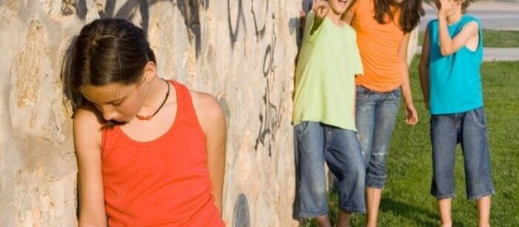 - социальное неблагополучие семьи (злоупотребление спиртными напитками);- недовольство условиями жизни; - внутренние комплексы;- раскаяние в связи с совершенными противоправными деяниями (боязнь наказания);- уход из жизни родителей, близких людей, развод родителей или их длительное отсутствие; - взаимоотношения с противоположным полом (неразделённая любовь);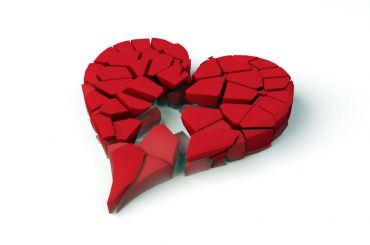 - желание привлечь внимание окружающих;- участие в деструктивных играх в сети интернет и социальных сетях;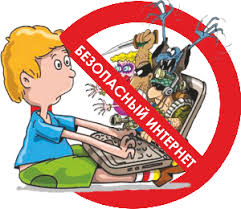 - проблемы с учёбой, низкие баллы по итогам экзаменов; - боязнь предстоящей операции;- длительное депрессивное состояние;- совершение правонарушения в отношении ребёнка (отобрали ценную вещь, вымогают денежные средства и т.д.); 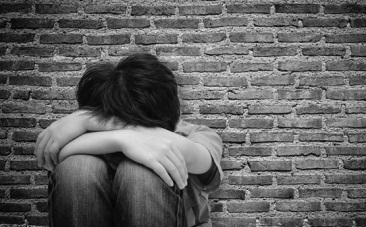 - нежелание посещать школу или выходить из дома;- душевное расстройство по различным причинам;- отсутствие организованного досуга;- отсутствие друзей, позитивного круга общения;- наличие деструктивного круга общения;- любые иные проблемы, которые тебя серьёзно расстраивают.Внимание!Алкогольное или наркотическое опьянение всегда влечёт совершение необдуманных поступков, которые имеют серьёзные последствия и о которых подростки потом очень сожалеют.Куда можно обратиться за помощью?Мобильная кризисная служба: 8-800-100-22-83.Общероссийский детский телефон доверия: 8-800-2000-122;Телефон доверия службы экстренного психологического консультирования (круглосуточно, бесплатно со всех телефонов по республике): 8 800 100-35-50 Центр социально-психологической поддержки семьи и молодёжи при Министерстве по делам молодёжи и семейной политике РС(Я):8 (4112) 32-03-37, 42–50–25.Республиканский центр психолого-медико-социального сопровождения Министерства образования РС(Я): 8 (4112) 42-28-92.Прокуратура города Якутска: 8 (4112) 22-71-35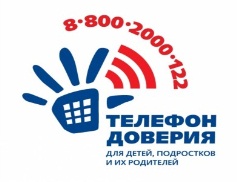 Кто обязан заниматься проблемами детей?- родители или иные законные представители (опекуны, попечители);- школа или иное образовательное учреждение, где ты учишься (классный руководитель, психолог, социальный педагог, учителя);- участковый педиатр в поликлинике;- инспектор ПДН.Данные учреждения обязаны обеспечивать соблюдение прав и законных интересов несовершеннолетних, осуществлять их защиту от всех форм дискриминации, физического, психического или сексуального насилия, оскорбления, грубого обращения, любой эксплуатации, выявлять несовершеннолетних и семьи, находящиеся в социально опасном положении или в тяжёлой (трудной) жизненной ситуации. Должностные лица указанных учреждений и иные граждане, которым станет известно об угрозе жизни или здоровью ребёнка, о нарушении его прав и законных интересов, о несовершеннолетних, оставшихся без попечения родителей или иных законных представителей либо находящихся в обстановке, препятствующей их воспитанию обязаны сообщить об этом в орган опеки и попечительства (при администрации района или наслега) по месту фактического нахождения ребёнка. При получении таких сведений орган опеки и попечительства обязан принять необходимые меры по защите прав и законных интересов ребёнка (ст. 56, 122 СК РФ), в частности незамедлительно информировать:1) орган прокуратуры района - о нарушении прав и свобод несовершеннолетних;2) комиссию по делам несовершеннолетних и защите их прав  (при администрации района или наслега) - о выявленных случаях нарушения прав несовершеннолетних на образование, труд, отдых, жилище и других прав, а также о недостатках в деятельности органов и учреждений, препятствующих предупреждению безнадзорности и правонарушений несовершеннолетних;4) отдел (управление) социальной защиты населения (при администрации района или наслега) - о выявлении несовершеннолетних, нуждающихся в помощи государства в связи с безнадзорностью или беспризорностью, а также о выявлении семей, находящихся в социально опасном положении;5) орган внутренних дел (полицию) - о выявлении родителей несовершеннолетних или иных их законных представителей и иных лиц, жестоко обращающихся с несовершеннолетними и (или) вовлекающих их в совершение преступления, других противоправных и (или) антиобщественных действий либо склоняющих их к суицидальным действиям или совершающих по отношению к ним другие противоправные деяния, а также о несовершеннолетних, в отношении которых совершены противоправные деяния либо которые совершили правонарушение или антиобщественные действия (6) отдел по делам молодёжи при администрации района или наслега – о выявлении несовершеннолетних, находящихся в социально опасном положении и нуждающихся в этой связи в оказании помощи в организации отдыха, досуга, занятости (ст. 9  120-ФЗ).Прокуратура города Якутска677000, г. Якутск, ул. Халтурина, 4/1 дежурный прокурор 8 924 461 30 70 ,  prok_yakutsk@sakha.ru Прокуратура Республики Саха (Якутия)677000, г. Якутск, пр. Ленина, 48, дежурный прокурор 8 924 469 88 48 ,  http://proksakha.ru 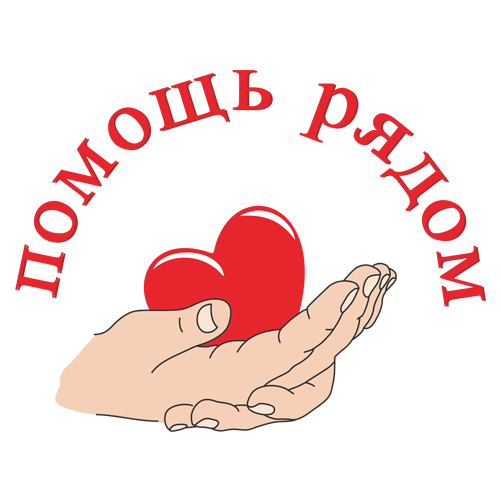 г. Якутск, 2018 год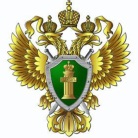 Прокуратура Республики Саха (Якутия)Прокуратура города ЯкутскаПрокуратура)Прокуратура)